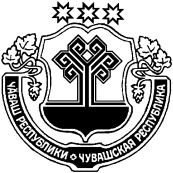 О внесении изменений в Порядок предоставления сведений о доходах, расходах, об имуществе и обязательствах имущественного характера лицами, замещающими муниципальную должность Чутеевского сельского поселения Янтиковского района Чувашской Республики, и членов их семей для размещения на официальном сайте Чутеевского сельского поселения Янтиковского района Чувашской Республики в информационно-телекоммуникационной сети «Интернет» и (или) предоставления для опубликования средствам массовой информацииВ соответствии частью 2.1. статьи 2 Закона Чувашской Республики от 29.08.2017 № 46 «Об отдельных вопросах реализации законодательства в сфере противодействия коррупции гражданами, претендующими на замещение муниципальной должности, должности главы местной администрации по контракту и лицами, замещающими указанные должности», Собрание депутатов Чутеевского сельского поселения Янтиковского района р е ш и л о:Внести в Порядок предоставления сведений о доходах, расходах, об имуществе и обязательствах имущественного характера лицами, замещающими муниципальную должность Чутеевского сельского поселения Янтиковского района Чувашской Республики, и членов их семей для размещения на официальном сайте Чутеевского сельского поселения Янтиковского района Чувашской Республики в информационно-телекоммуникационной сети «Интернет» и (или) предоставления для опубликования средствам массовой информации, утвержденного решением Собрания депутатов Чутеевского сельского поселения Янтиковского района от 17.02.2020 № 71/5, следующие изменения:а) пункт 2 изложить в следующей редакции:«2. Сведения о доходах для размещения в сети «Интернет» предоставляются лицами, замещающими муниципальную должность депутата представительного органа сельского поселения и осуществляющие полномочия на непостоянной основе в течении четырех месяцев со дня избрания депутатом, передачи ему вакантного депутатского мандата или прекращения осуществления им полномочий на постоянной основе.».б) абзац 1 пункта 3 дополнить словами:«, и об источниках получения средств, за счет которых совершены эти сделки.».в) абзац 2 пункта 3 изложить в следующей редакции:«В случае, если в течение отчетного периода такие сделки не совершались, лицо, замещающее муниципальную должность депутата Собрания депутатов Чутеевского сельского поселения Янтиковского района Чувашской Республики и осуществляющее свои полномочия на непостоянной основе направляет об этом сообщение Главе Чувашской Республики по форме, утвержденной указом Главы Чувашской Республики от 19.12.2019 № 150 не позднее 30 апреля года, следующего за отчетным периодом.».Настоящее решение вступает в силу со дня его официального опубликования.Председатель Собрания депутатовЧутеевского сельского поселения                                   	             С.В.ЦырульниковаГлава Чутеевского сельского поселенияЯнтиковского района Чувашской Республики                                             Г.П.КукловЧУВАШСКАЯ РЕСПУБЛИКА ЯНТИКОВСКИЙ РАЙОН ЧĂВАШ РЕСПУБЛИКИТĂВАЙ РАЙОНĚЧĂВАШ РЕСПУБЛИКИТĂВАЙ РАЙОНĚ СОБРАНИЕ ДЕПУТАТОВ ЧУТЕЕВСКОГО СЕЛЬСКОГО ПОСЕЛЕНИЯ                      РЕШЕНИЕ10 ноября 2020 г. № 5/2село ЧутеевоЧУТЕЙ ЯЛ ПОСЕЛЕНИЙĚНДЕПУТАТСЕН ПУХĂВĚЙЫШĂНУ    10 ноябрь  2020 ç.  5/2 №Чутей ялě» февраль  2019  2/1 № Йǎнтǎрччǎ ялě